Ålands lagtings beslut om antagande avLandskapslag om ändring av 2 § landskapslagen om tillämpning på Åland av lagen om allmänt bostadsbidrag	I enlighet med lagtingets beslut ändras 2 § 2 mom. landskapslagen (2015:4) om tillämpning på Åland av lagen om allmänt bostadsbidrag som följer:2 §Förvaltningsuppgifter- - - - - - - - - - - - - - - - - - - - - - - - - - - - - - - - - - - - - - - - - - - - - - - - - - - - 	De förvaltningsuppgifter och befogenheter som Folkpensionsanstalten har enligt rikslagen, har landskapsregeringen på Åland till den del förvaltningen grundar sig på landskapets behörighet på området.__________________	Denna lag träder i kraft den__________________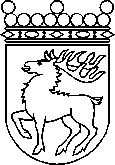 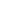 Ålands lagtingBESLUT LTB 27/2020BESLUT LTB 27/2020DatumÄrende2020-05-04LF 7/2019-2020	Mariehamn den 4 maj 2020	Mariehamn den 4 maj 2020Roger Nordlund  talmanRoger Nordlund  talmanIngrid Zetterman  vicetalmanBert Häggblomvicetalman